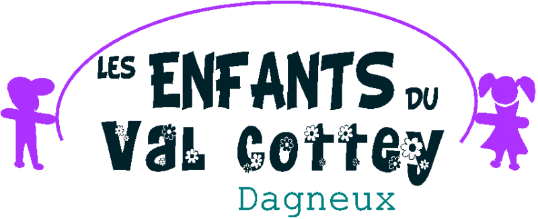 72 le mail01120 DAGNEUX04.78.06.45.36INSCRIPTIONS¤ Par mail : centrevalcottey@gmail.com¤ Dans les boîtes aux lettres situé devant le périscolaire ou dans l’entrée du bâtiment du foyer quatres saisons ¤ Pendant les permanences d’ouverture du bureau SITE INTERNETVenez découvrir et en apprendre d’avantage sur le centre de loisirs. Une question ? réponse sur notre site internet.Retrouver les menus, les projets d’activités de vos enfants, les programmes des vacances suivantes, ect…https://lesenfantsduvalcottey.fr72 le mail01120 DAGNEUX04.78.06.45.36INSCRIPTIONS¤ Par mail : centrevalcottey@gmail.com¤ Dans les boîtes aux lettres situé devant le périscolaire ou dans l’entrée du bâtiment du foyer quatres saisons ¤ Pendant les permanences d’ouverture du bureau72 le mail01120 DAGNEUX04.78.06.45.36INSCRIPTIONS¤ Par mail : centrevalcottey@gmail.com¤ Dans les boîtes aux lettres situé devant le périscolaire ou dans l’entrée du bâtiment du foyer quatres saisons ¤ Pendant les permanences d’ouverture du bureau72 le mail01120 DAGNEUX04.78.06.45.36INSCRIPTIONS¤ Par mail : centrevalcottey@gmail.com¤ Dans les boîtes aux lettres situé devant le périscolaire ou dans l’entrée du bâtiment du foyer quatres saisons ¤ Pendant les permanences d’ouverture du bureauTARIFSQUOTIENT	Notre structure bénéficie du soutien financier de la CAF de l’Ain. 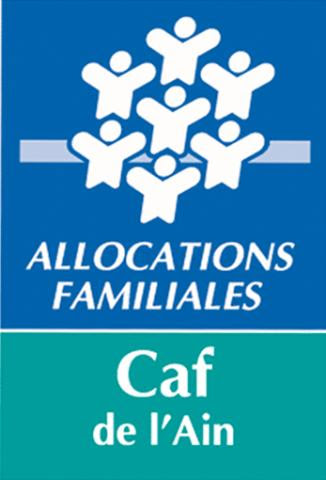 HORAIRESAccueil du matin :De 7h30 à 9h00Accueil du soir :De 17h00 à 18h00Retour sortie : 18h00TARIFSQUOTIENT	A PREVOIR DANS UN PETIT SAC A DOSUne tenue de rechange pour les petits.Une casquette en cas de soleilPOUR CEUX QUI FONT LA SIESTEDoudou / sucetteUne petite couverture / oreillerHORAIRESAccueil du matin :De 7h30 à 9h00Accueil du soir :De 17h00 à 18h00Retour sortie : 18h00A PREVOIR DANS UN PETIT SAC A DOSUne tenue de rechange pour les petits.Une casquette en cas de soleilPOUR CEUX QUI FONT LA SIESTEDoudou / sucetteUne petite couverture / oreillerHORAIRESAccueil du matin :De 7h30 à 9h00Accueil du soir :De 17h00 à 18h00Retour sortie : 18h00A PREVOIR DANS UN PETIT SAC A DOSUne tenue de rechange pour les petits.Une casquette en cas de soleilPOUR CEUX QUI FONT LA SIESTEDoudou / sucetteUne petite couverture / oreiller